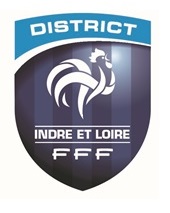 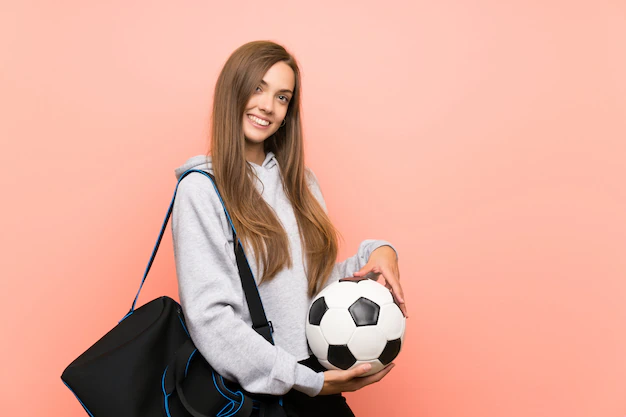 Rentrée départementale FéminineRentrée départementale FéminineRentrée départementale FéminineSamedi 23 Septembre 2023 à MontsSamedi 23 Septembre 2023 à MontsSamedi 23 Septembre 2023 à MontsBULLETIN D'INSCRIPTION DES EQUIPES U7F - U9F - U11FBULLETIN D'INSCRIPTION DES EQUIPES U7F - U9F - U11FBULLETIN D'INSCRIPTION DES EQUIPES U7F - U9F - U11FDate limite d'inscription : Lundi 15 Septembre 2023Date limite d'inscription : Lundi 15 Septembre 2023Date limite d'inscription : Lundi 15 Septembre 2023Nom du club :Educateur/ Educatrice :Mail :Téléphone :CatégoriesNbre d'équipes engagéesNbre d'équipes engagéesU7 FU9 FU11F A 8U 11F A 5Bulletin à retourner par mail à : acuvillier@indre-et-loire.fff.frBulletin à retourner par mail à : acuvillier@indre-et-loire.fff.frBulletin à retourner par mail à : acuvillier@indre-et-loire.fff.fr